Powtarzamy w dalszym ciągu materiał tego roku szkolnego. Mein Bruder joggt gern.Podane ćwiczenia proszę wykonać i wykonane wysłać na adres: eugeniadabrowska2@wp.plPodkreśl właściwą formę czasownika. Mike (fahrt, fährt, fahre) Auto gern. Julius (spiele, spielst, spielt) Basketball. Ich (höre, hört, hören) Musik. Du (sprecht, spreche, sprichst) Deutsch. Wir (singt, singen, singst) nicht gern.2. Opisz przedstawioną poniżej osobę w 10 zdaniach. Wykorzystaj jej profil. Jej numer telefonu – ihre Telefonnummer3. Uzupełnij zdania o wskazanej osobie z twojej rodziny.1. Meine Mutter heißt _____________________________ .2. Sie ___________ Jahre ___________ .3. Sie wohnt _____________________________________4. Przeczytaj tekst i zaznacz, której osoby dotyczą podane zdania.Ich heiße Thomas und komme aus der Schweiz. Ich wohne mit meiner Familie in Zürich in der Blumenstraße 17. Ich spreche drei Fremdsprachen: Deutsch, Französisch und Italienisch. Ich bin schon 21 Jahre alt und studiere Architektur. Mein Hobby ist Fotografieren und Tanzen. Ich  heiße Adam und bin Pole. Ich wohne in Danzig an der Ostsee. Ich bin vierzehn Jahre alt und gehe noch in die Schule. In der Freizeit schwimme ich und höre Musik gern. Ich heiße Luise. Ich komme aus Italien. Ich wohne und studiere Medizin in Rom. Ich bin 22 Jahre alt. Mein Hobby ist Ski fahren. Ich fahre auch Kajak gern. 5. Wpisz do zdań czasownik „sein“ w odpowiedniej formie Wir ___________ aus Polen. Ich ___________ 15 Jahre alt. Woher ___________ ihr? Karl ___________ Italiener. Wie alt ___________ du? Vorname: Ola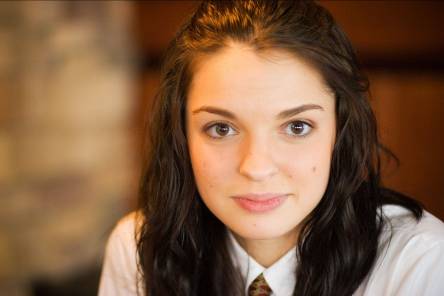 Name: WitkoLand: PolenStadt: KrakauAlter: 20Telefonnummer: 48126954566E-Mail-Adresse: ola@gmail.comSprachen:   Deutsch, Englisch, Spanisch Sport:   GolfInstrument: GitarreThomasAdamLuise1. …. spricht Polnisch und wohnt in Danzig.2. …. fährt Ski gern.3. …. ist 14 Jahre alt.4. …. spricht Deutsch, Französisch und Italienisch.5. …. studiert Architektur in der Schweiz.